УПРАВЛЕНИЕ ФЕДЕРАЛЬНОЙ  СЛУЖБЫ ГОСУДАРСТВЕННОЙ  РЕГИСТРАЦИИ, КАДАСТРА И КАРТОГРАФИИ (РОСРЕЕСТР)  ПО ЧЕЛЯБИНСКОЙ ОБЛАСТИ 							454048 г. Челябинск, ул. Елькина, 85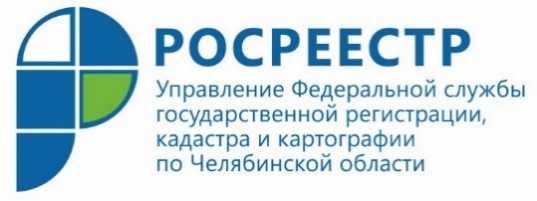 12.08.2020 Управление Росреестра об актуальных незасвидетельствованных характеристиках объектов недвижимостиУправление Росреестра разъясняет, что означает статус объекта недвижимости «актуальный незасвидетельствованный».В последнее время участились поступающие в Управление вопросы граждан относительно сведений, содержащихся в выписках из Единого государственного реестра недвижимости (ЕГРН). Так, например, в нескольких обращениях содержался один и тот же вопрос: «В выписке из ЕГРН содержатся сведения о моем объекте как «актуальном незасвидетельствованном». Что это означает, и не является ли это препятствием к сделке?».Управление разъясняет, что со дня вступления в силу Федерального закона № 218-ФЗ «О государственной регистрации недвижимости», а именно с 1 января 2017 г. сформирован Единый государственный реестр недвижимости – ЕГРН. В нем были объединены сведения, раннее содержащиеся в двух отдельных реестрах - Государственном кадастре недвижимости или ГКН (в него вносились сведения о технических характеристиках объекта) и Едином государственном реестре прав или ЕГРП (в него соответственно вносились сведения о правах на объект). При этом закон установил, что сведения ЕГРП и ГКН считаются сведениями, содержащимися в ЕГРН и не требующими дополнительного подтверждения.На практике это означает, что в состав ЕГРН могли быть внесены более актуальные сведения об объекте недвижимости, нежели сведения, содержащиеся в ЕГРП. В большинстве случаев это явилось следствием того, что правообладатель недвижимости после осуществления государственной регистрации прав производил реконструкцию, переустройство или перепланировку объекта и в связи с этим осуществлял технический учет этих изменений в ГКН. При этом с отдельным заявлением о внесении изменений в ЕГРП правообладатель не обращался.В соответствии с действующим законодательством таким объектам недвижимости присваивается статус «актуальные незасвидетельствованные». Заявителям важно знать, что наличие данного статуса в случае обращения за государственным кадастровым учетом и (или) государственной регистрацией прав будет является основанием для приостановления их осуществления.Чтобы этого избежать, необходимо изменить статус сведений о характеристиках объекта недвижимости с «актуальные незасвидетельствованные» на «актуальные». Делается это на основании заявления заинтересованного лица. В целях изменения статуса сведений о характеристиках объекта прежде всего необходимо установить причину их расхождения. Для этого необходимо запросить сведения из ЕГРН в виде копий документов, на основании которых эти сведения были в него внесены. Речь идет о документах технического учета, на основании которых информация об объекте ранее была внесена в ГКН и ЕГРП.Сопоставление таких документов позволит установить, в результате чего изменились технические характеристики объекта. Например, площадь здания или помещения могла измениться в результате возведения пристроя, демонтажа или монтажа внутренних перегородок и тому подобного.В случае если такие работы в соответствии с Градостроительным кодексом Российской Федерации требуют получения разрешительной документации (например при перепланировке помещения в многоквартирном доме), к заявлению должно быть приложено разрешение на ввод реконструированного объекта в эксплуатацию (либо акт приемочной комиссии органа местного самоуправления - для помещения в многоквартирном доме).В случае если изменение технических характеристик объекта связано с перепланировкой нежилых помещений в нежилых зданиях и такие работы в соответствии с законодательством не требуют получения разрешительной документации, к заявлению должно быть приложено соответствующее заключение специалиста по организации инженерных изысканий, специалиста по организации архитектурно-строительного проектирования либо специалиста по организации строительства, которые должны являться членами соответствующих саморегулируемых организаций (СРО).Отдельно следует остановиться на зданиях и строениях, возведение которых осуществляется без получения разрешительной документации, таких как садовые и жилые дома и иные объекты, расположенные на земельных участках, предоставленных для ведения садоводства. Поскольку, как уже было отмечено, в настоящее время реконструкция таких объектов не требует получения разрешений, для изменения статуса сведений в отношении таких объектов достаточно только заявления.Напоминаем, что запросить сведения из ЕГРН в виде копий документов, на основании которых сведения были внесены в ЕГРН, а также представить заявление об изменении статуса объекта и приложенные к нему документы можно путем обращения в любой многофункциональный центр предоставления государственных и муниципальных услуг или в электронном виде через портал Росреестра.Пресс-служба Управления Росреестрапо Челябинской области